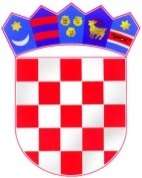 REPUBLIKA HRVATSKAKOPRIVNIČKO – KRIŽEVAČKA ŽUPANIJAGrad KriževciIZJAVA kojom pod materijalnom i kaznenom odgovornošću potvrđujemo da(naziv udruge/neprofitne organizacije, OIB)smo uredno ispunili obveze iz svih prethodno sklopljenih ugovora o financiranju iz proračuna Grada Križevaca i drugih javnih izvora.Mjesto i datum:MPMjesto i datum:MPIme, prezime i potpis osobe ovlaštene za zastupanje